                  บันทึกข้อความ 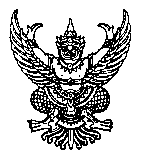 ส่วนราชการ..............................................................................โทร......................................................................ที่...............................................................................................วันที่......................................................................เรื่อง   ขอส่งโครงการวิจัยปรับแก้ไข (ครั้งที่……) เรียน  ประธานคณะกรรมการจริยธรรมการวิจัยในคน มหาวิทยาลัยธรรมศาสตร์ สาขาสังคมศาสตร์	ข้าพเจ้า...........................................................................สังกัด............................................................ขอส่งโครงการวิจัยปรับแก้ไข ของโครงการวิจัยเรื่อง (ชื่อภาษาไทย)...............................................................................................................................................................รหัสโครงการวิจัยที่ STU-EC ……../.............. ตามข้อเสนอแนะของคณะกรรมการฯ เรียบร้อยแล้ว	 ในการนี้ ขอส่งโครงการวิจัยปรับแก้ไข ครั้งที่ ......... เพื่อขอรับการพิจารณาด้านจริยธรรมการวิจัยในคน  
ทั้งนี้ได้แนบเอกสาร Electronic File บันทึกเป็น PDF และได้จัดส่งไปที่ e-mail: irbsctu@gmail.com แล้วนั้น  
รายละเอียดของเอกสารที่จัดส่งมีดังนี้   (ทำเครื่องหมาย √ ตามหัวข้อเอกสารที่จัดส่ง) แบบชี้แจงโครงการวิจัยฉบับแก้ตามมติคณะกรรมการฯ (แบบเอกสารที่ SSF/05_5/2)แบบเสนอโครงการวิจัย ฉบับแก้ไขครั้งที่......... (แบบเอกสารที่ SSF/09_1/2)แบประวัติผู้วิจัย (แบบเอกสารที่ SSF/09_2/2)เอกสารชี้แจงข้อมูลแก่ผู้เข้าร่วมโครงการวิจัย (Information sheet) (แบบเอกสารที่ SSF/10_1/2) หนังสือแสดงเจตนายินยอมเข้าร่วมการวิจัย (Consent form) (แบบเอกสารที่ SSF/10_2/2) หนังสือแสดงเจตนายินยอมเข้าร่วมการวิจัยในเด็ก (Assent form) (แบบเอกสารที่ SSF/10_6/2) (ถ้ามี)เครื่องมือเก็บรวบรวมข้อมูล เช่น แบบบันทึกข้อมูล แบบสอบถามวิจัย ประเด็นสัมภาษณ์ 
(กรณีมีการแก้ไข)เอกสารอื่น ๆ ที่เกี่ยวข้อง.....(ระบุเอกสาร)............................................................................................... 	จึงเรียนมาเพื่อโปรดพิจารณากรณีหัวหน้าโครงการวิจัยเป็นนักศึกษาลงชื่อ...........................................................      (........................................................)         อาจารย์ที่ปรึกษาโครงการวิจัย     	ลงชื่อ...........................................................      (........................................................)                 หัวหน้าโครงการวิจัย     